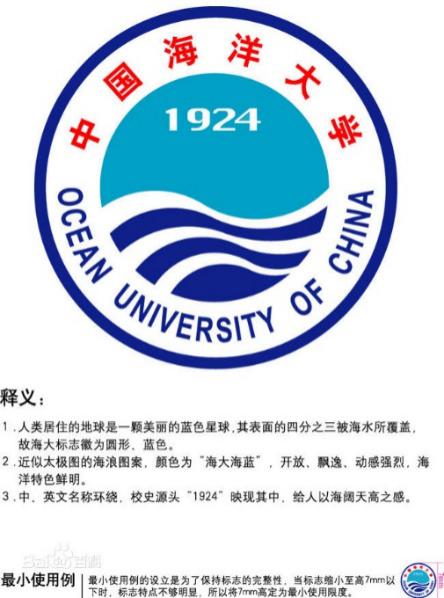 中国海洋大学第三届“净界杯”环保创新创业大赛项目计划书项目名称：                       负 责 人：                          所在院系：                          专业年级：                          团队成员：                          指导教师:                           联系电话：                          电子邮箱：                          二○二○年  月    日项目计划书基本内容研究背景及意义项目简介（环保特色、核心技术、拟解决的关键问题）项目的科学性、创新性和实用性4、已取得的阶段性成果5、下阶段工作计划及预期成果：                                                  负责人（签字）：                                                  年    月    日